  Rua Maceió, 60 – esquina com Av. Belo Horizonte – Bairro Brasil – Itu/SP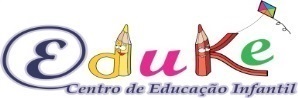 Fones: (11) 2429-0267 e 2429-0268               e-mail: contato@edukeitu.com.br   LISTA  DE  MATERIAL  ESCOLAR / 2020  –  TURMA:   MATERNALZINHOPrezados Pais e /ou ResponsáveisOs senhores (as) estão recebendo a lista de materiais para o ano letivo de 2020. As sacolas devem vir identificadas com o nome completo do (a) aluno (a). Sugerimos que, deem preferencia por marcas de qualidade, por uma questão de durabilidade e qualidade. 01 Bloco de papel sulfite A3 (branca) c/ 50 fls01 Bloco de papel sulfite A3 Colorido01 Caixa de ECOGIZ de cera com 12 cores (grosso) 01 Caixa de lápis de cor jumbo c/12 cores01 Caixa de tinta guache fantasia metallic.  02 Caixas de cola colorida01 Conjunto de caneta hidrográfica grossa c/12 cores04 Folhas de papel crepom (amarela, azul, vermelha e verde) 200 Folhas de papel sulfite branca A401 Pacote de bexigas 01 Pacote de olhinhos móveis 04 mm.02 Potes de tinta guache 250 ml.  04 Placas de EVA (preta, verde, branca e azul) 02 Placas de EVA felpuda (marrom e branca) 02 Pacotes de “Perfex”01 Pacote de lantejoulas grandes02 Tubos de cola bico dosador acrilex (100g.)01 Batedor esponjado 465 –  nº 0601 Pincel Redondo (tipo brochinha) 460 – nº 4 05 Plásticos grossos com 04 furos A3  02 Pacotes de massa de modelar de EVA para artesanato 02 brinquedos (para a brinquedoteca) – observar o tamanho e modelo compatíveis à faixa etária da criança   01 Pasta polionda – maleta para papel A301 Pasta com elástico plástica ofício fina transparente20 Saquinhos de celofane transparente 15x22 cm (motivo infantil) 01 Livro paradidático de historinhas com gravuras grandes e textos curtos (conforme faixa etária)01 Agenda Escolar Padroniza Eduke (será enviado o boleto bancário para o pagamento da mesma)01 Foto 10x15 do rosto da criança foto (atual) – (escrever o nome do aluno no verso da foto)01 pacote de pratinhos descartáveis 01 pacote de copinhos descartáveisMATERIAL DE HIGIENE01 Pacote de papel higiênico macio com 08 unidades (no segundo semestre será solicitado a reposição);01 Caixa de luvas descartáveis tamanho M;01 Pacote de lenços umedecidos (reposição semanal ou quando se fizer necessário);01 Frasco de sabonete líquido infantil (reposição quando se fizer necessário);01 Pomada para assaduras (se usar) para permanecer na Escola (reposição quando se fizer necessário);01 garrafinha para água (modelo squizze) com o nome do aluno (deverá ser trazida todos os dias na mochila)ITENS QUE DEVEM SER ENVIADOS DIARIAMENTE NA MOCHILA E/OU BOLSA:     De 05 a 06 fraldas para o período integral (reposição diária);    Trocas de Uniformes diárias e apropriadas ao tempo – O uso do uniforme é obrigatório; identificar o nome com bordado ou escrito com caneta para tecidos.01 Par de tênis ou 01 Sandália (ambos confortáveis e adequados);02 pares de meias;Um nécessaire contendo: 01 Escova de dente (trocar quando necessário); 01 creme dental (repor quando necessário); 01 toalhinha de mão.Sacolas ou um rolo de sacos plásticos para roupas sujas;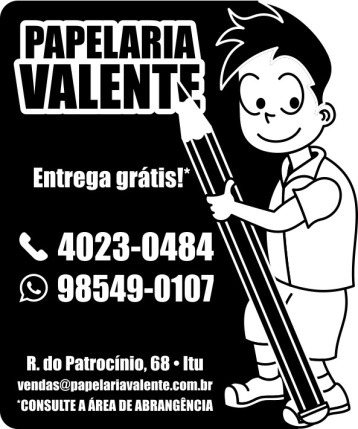 OBSERVAÇÕES IMPORTANTES:DATAS PARA A ENTREGA DO MATERIAL ESCOLAR: 22/01 E 23/01/2020.1ª REUNIÃO DE PAIS/EDUCADORAS: 24/01/2020 AS 14H00. RETORNO DOS ALUNOS: 27/01/2020  Conforme a utilização será solicitado material para reposição durante o ano e papel higiênico a cada Semestre.“A Escola não se responsabilizará por roupas, uniformes, calçados, pertences e materiais sem identificação do (a) aluno (a)”O uso do uniforme é obrigatório, identificar o nome com bordado ou escrito com caneta para tecidos.Rua Maceió, 60 – esquina com Av. Belo Horizonte – Bairro Brasil – Itu/SPFones: (11) 2429-0267 e 2429-0268               e-mail: contato@edukeitu.com.br   LIVROS DIDÁTICOS ADOTADOS PELA ESCOLA PARA O ANO LETIVO DE 2020 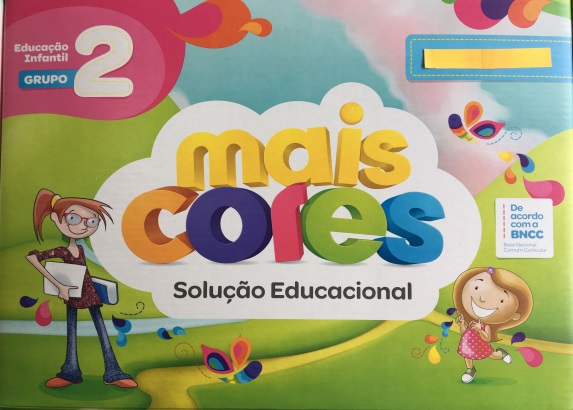 NOVA COLEÇÃO  - MAIS CORES  -GRUPO 2  -  EDUCAÇÃO INFANTIL SOLUÇÃO EDUCACIONAL (Reformulado de acordo com a BNCC) EDITORA POSITIVO LTDA. – 3ª EDIÇÃO /2018OBSERVAÇÕES IMPORTANTES:A Coleção Mais Cores poderá ser comprado na: Papelaria Valente.              Rua do Patrocínio, 68 – Centro - Itu - SP.              Fone: (11) 4023-0484Encapar e etiquetar o livro com plástico ou contact transparente.